TABUĽKAna hodnotenie danielích lopát podľa C. I. C.Oblasť..................................................................................................................Okres ........................................................................................................................Poľovný revír ......................................................................................................Katastrálne územie ....................................................................................................  Dátum ulovenia: ......................................... Lovec (meno) ..............................................................................................................................................................................Adresa lovca ..............................................................................................................................................................................  Hmotnosť vyvrhnutého daniela bez hlavy ......................................................kg 		vek.......................................rokov.......................................................................				..............................................................Miesto a dátum hodnotenia						Trofej hodnotil(i)TECHNIKA MERANIA A HODNOTENIA DANIELÍCH LOPÁTMiery meriame v cm s presnosťou na 1 mm a hmotnosť v kg s presnosťou na 10 g Na paroží môže chýbať maximálne jedna očnica alebo jedna stredná vetva (odlomená vetva sa nepočíta za chybujúcu).Dĺžka kmeňov:meria sa od spodného okraja ružíc až po najvyšší bod uzavretej (nerozčlenenej) lopaty. Za uzavretú lopatu sa považuje len tá časť lopaty, kde šírka lopaty je väčšia ako polovica jej najväčšej meranej šírky. Pri meraní dĺžky kmeňov sa pásmo nasadí na spodný okraj ružice, uhol medzi ružicou a kmeňom sa voľne prepne a vedie sa plynulé po vonkajšej strane kmeňa až po najvyšší bod uzavretej lopaty.Dĺžka očníc:meria sa od horného okraja ružíc po spodnej strane očníc až po ich hrot. 3     Dĺžka lopát:meria sa z vonkajšej strany lopaty od miesta, kde sa kmeň začína rozširovať v lopatu, až k najvyššiemu bodu uzavretej lopaty. Pre presné stanovenie miesta, kde sa kmeň začína rozširovať v lopatu platí:je to miesto smerom k lopate od miesta meraného horného obvodu kde je obvod o 1 cm viac než meraný horný obvod kmeňav prípadoch, keď horný obvod je väčší ako 130% meraného spodného obvodu kmeňa je to miesto, kde sa pretína myslená os strednej vetvy s osou kmeňa.Pri vedení pásma sa pásmo nesmie vzdialiť od predného okraja lopaty viac ako je najkratšia vzdialenosť medzi najvyšším bodom uzavretej lopaty a predným okrajom lopaty.Šírka lopát:meria sa ako obvod na najširšom mieste lopaty kolmo k prednému okraju bez zreteľa na čipkovanie a čipkovité výrastky. Polovica takto meraného obvodu je hodnota šírky lopaty.Obvod ružíc:meria sa pásmom tesne priloženým k obvodu ružice s prepnutím všetkých rýh.Dolný obvod kmeňov:meria sa na najslabšom mieste medzi očnicou a strednou vetvou. Keď chýba očnica, meria sa na najslabšom mieste medzi ružicou a strednou vetvou, keď chýba stredná vetva, meria sa v najslabšom mieste medzi očnicou a lopatou a táto hodnota potom platí pre spodný aj horný obvod kmeňa.Horný obvod kmeňov:meria sa na najslabšom mieste medzi strednou vetvou a lopatou. Keď je hodnota horného obvodu kmeňa menšia ako 130% meraného spodného obvodu, započíta sa celá, ak je väčšia, započíta sa len 130% hodnoty spodného obvodu.Čistá hmotnosť parožia:je hmotnosť trofeje so zrezanou lebkou s ponechanou nosnou kosťou vážená najskôr 3 mesiace po ulovení. Ak je ponechaná celá lebka bez spodnej čeľuste zráža sa 0.25 kg. keď z lebky boli odrezané horné zuby a príslušná časť lebky, zráža sa 0,10 kg. U čerstvo preparovanej, avšak osušenej trofeje sa zráža minimálne 10%.PrirážkyZafarbenie 		— bledožltá, sivá alebo umelo zafarbená			0 bodovšedá alebo bledohnedá					1 bodhnedá až čierna					2 bodyČipkovanie		— do čipkovania sa počítajú len výrastky, ktoré sú dlhé 2 cm a viac. Vrcholy čipkovania sa hodnotia takto:Bodyjednostranne 	obojstrannemálopočetné. krátke čipkovanie 	0 	0čipkovanie na 1/3 lopaty	1	2čipkovanie na 2/3 lopaty	2	4čipkovanie po celom zadnom okraji lopaty vrátane tmov	3	611.	Vyspelosť, pravidelnosť a tvar parožia - prisudzuje sa najviac 5 bodov; z toho za vyspelosť (mohutnosť) až 3 body, za tvar a pravidelnosť až 2 body. Ako pomôcku pri udeľovaní bodov za vyspelosť môžeme do určitej miery brať zistenú čistú hmotnosť trofeje a to takto: 2,75—3.00 kg 1 bod; 3,01—3, 25 kg 2 body; 2,26 kg a viac 3 body.ZrážkyNedostatočné rozpätie lopát — rozpätie meriame kolmo na pozdĺžnu os lebky ako vnútornú vzdialenosť priesečníkov línií meraní najväčšej dĺžky  a šírky lopát. V prípade, že spojnica týchto dvoch bodov nie je kolmá na pozdĺžnu os lebky, meria sa z každého bodu lopaty kolmo na vnútornú stranu druhej lopaty a za rozpätie sa považuje väčšia vzdialenosť. Rozpätie je percentuálny pomer meraného rozpätia a priemernej dĺžky kmeňov. Zrážky za nedostatočné rozpätie sa prideľujú takto: nad 85% — O bodov; 80,1 až 85% — 1 bod; 75,1 až 80,0% — 2 body; 70.1 až 75,0% — 3 body; 65,1 až 70,0% — 4 body; 60,1 až 65,0% — 5 bodov; 60,0 a menej — 6 bodov.Chyby lopát sa posudzujú podľa tejto schémy:Body
jednostranne	obojstrannekaprovité a trojuholníkovité lopaty	1—3	2—6štrbinovité lopaty	2—4	4—8viacnásobne štrbinovité lopaty	3—5	6—10šablbvité lopaty	4—5	8—10Chyby čipkovania — za nežiaduce čipkovanie (okraje lopát) sa považujú celkom hladké zadné okraje za čo sa zráža 0-2 body.Nesúmernosť a nepravidelnosť — za nesúmerné a nepravidelné sa považujú: nerovnaké postavenie kmeňov, nerovnaká dĺžka kmeňov, rozdiely v dĺžkach očníc a stredných vetiev. Za tieto nepravidelnosti je možné prideliť 0-6 zrážkových bodov.Na väčších výstavách poľovníckych trofejí sa I. cenou hodnotia lopaty nad 180,00 CIC bodov. II. cenou 170.00-179.99 CIC bodov. III. cenou 160.00—169,99 CIC bodov.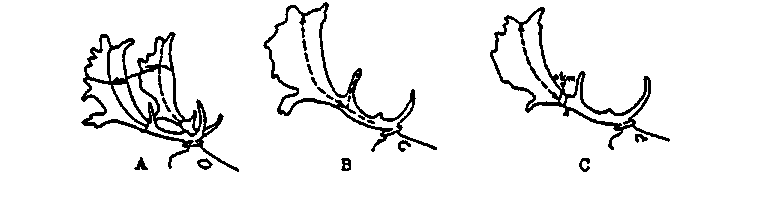 A — meranie rozpätia danielieho parožiaB — meranie dĺžky danielej lopaty v prípade, ak je horný obvod na 130% dolného obvodu kmeňaC — meranie dĺžky danielej lopaty v prípade, ak je horný obvod do 130% dolného obvodu kmeňaČíslo trofeje na prehliadke........................................................PriemerKonštantaBodypravý: ........................................... cm1.   Dĺžka kmeňov ľavý: ............................................  cm0,50pravá: ........................................... cm2.   Dĺžka očníc ľavá: ............................................  cm0,25pravá: ........................................... cm3.   Dĺžka lopaty ľavá: ............................................  cm1,00pravá: ........................................... cm4.   Šírka lopaty ľavá: ............................................  cm1,50pravá: ........................................... cm5.   Obvod ružícľavá: ............................................  cm1,00pravý: ........................................... cm6.   Obvod kmeňa doluľavý: ............................................  cmsúčet1,00pravý: ........................................... cm7.   Obvod kmeňa hore ľavý: ............................................  cmsúčet1,00Hmotnosť trofeje .................................kg, zrážka ...............................kg8.čistá hmotnosť parožia ............................................ kg2,00P r i r á ž k vP r i r á ž k vP r i r á ž k vP r i r á ž k v  9.   Zafarbenie0 - 2 body0 - 2 body10.   Čipkovanie a hroty lopát0 - 6 bodov0 - 6 bodov11.   Vyspelosť, tvar a pravidelnosť0 - 5 bodov0 - 5 bodovKladné body spoluKladné body spoluKladné body spoluZ r á ž k yZ r á ž k yZ r á ž k yZ r á ž k y12.   Nedostatočné rozpätie	.................................cm ................%0 - 6 bodov0 - 6 bodov13.    Chyby lopát – tvarové0 - 10 bodov0 - 10 bodov14.    Chyby okrajov lopát a čipkovania0 - 2 body0 - 2 body15.    Nesúmernosť a nepravidelnosť0 - 6 bodov0 - 6 bodovZrážky   spoluZrážky   spoluZrážky   spoluKonečná  bodová  hodnota  trofejeKonečná  bodová  hodnota  trofejeKonečná  bodová  hodnota  trofeje